Безпечне освітнє середовищеКодекс безпечного освітнього середовища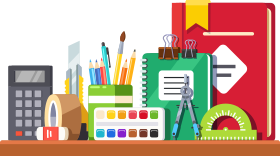 Прозорість та інформаційна відкритість закладу освіти;Інформація про заклад освіти;Освітній процес;Критерії, правила і процедури оцінювання;Виховна роботаБезпечне освітнє середовищеСторінка для батьків;Інформація для учнів;Медіатека-бібліотека. Безпечне освітнє середовищеПотреба створити безпечний освітній простір у закладі освіти виникає, щоб захистити, убезпечити, запобігти наслідкам впливу на особистість несприятливих чинників.Для школярів несприятливі впливи середовища зумовлюють:появу складних ситуацій у міжособистісному спілкуванні —конфлікти з батьками, друзями, вчителяминепорозуміння з оточенням тощо;прояви психологічного та емоційного насильства:ігнорування;приниження;погрози;недоброзичливе ставлення тощодію несприятливих чинників, пов’язаних із навчанням.Освітнє середовище школи – це місце, де:зустрічаються і взаємодіють не лише учні та вчителі, а й батьки, мешканці району, гості школивідбуваються не лише уроки, цікаві зустрічі, свята та концерти, але й лекції, семінари, тренінги тощодіють відкриті лабораторії та майстерні у різних галузях науки, мистецтва й технологій.Вітчизняні та закордонні науковці й практики трактують освітнє середовище, як:частину життєвого, соціального середовища людини, що є сукупністю всіх освітніх чинників, які безпосередньо чи опосередковано впливають на особистість у процесах навчання, виховання та розвиткувиховний простір, що формує особистість.Освітнє середовище – це:характеристика життя всередині освітнього закладусистема впливів і умов формування особистостісистема можливостей для розвитку особистості у соціальному та просторово-предметному оточенні.3 сторони безпеки освітнього середовищаБезпечне освітнє середовище забезпечує:наявність безпечних умов навчання та працікомфортну міжособистісну взаємодію, сприяючи емоційному благополуччю учнів, педагогів та батьківвідсутність будь-яких проявів насильства та наявність достатніх ресурсів для їх запобіганнядотримання прав і норм фізичної, психологічної, інформаційної та соціальної безпеки кожного учасника освітнього процесу4. Ознаки безпечного освітнього середовищаЯкість міжособистісних взаємин, які визначають:позитивні чинники:довіра;доброзичливістьсхваленнятолерантністьнегативні чинники:агресивністьконфліктністьворожістьманіпулятивність.Захищеність в освітньому середовищі – оцінка відсутності насильства у всіх його видах, формах для всіх учасників освітнього простору.Часто жертвами насильства стають певні категорії дітей, зокрема ті, які:мають фізичні недоліки, особливості зовнішності та (або) поведінки;страждають від хвороб;мають низький рівень інтелекту та труднощі в навчаннівідчувають страх перед закладом освіти;мають погані соціальні навички або не мають досвіду життя в колективі («домашні діти»).Щоб унеможливити насильство та створити безпечне освітнє середовище, кожен учасник освітнього процесу повинен мати уявлення не тільки про те, що вважають насильством, але як мінімізувати ризики та небезпеки і створити умови для внутрішньої безпеки та безпеки референтного довкілля. Це можливо лише завдяки спільній цілеспрямованій діяльності педагогів, учнів і батьків.Запобігання та протидія насильству: Методичні рекомендаціїКомфортність в освітньому середовищі – оцінка емоцій, почуттів та переживань, що домінують у процесі взаємодії дорослих і дітей в освітньому середовищі закладу.Нерозвиненість системи психологічної допомоги в освітній установі може призвести до неефективного психологічного супроводу дитини, а у педагогів – емоційного вигорання, і, як наслідок, спричинити професійну деформацію, що і в першому і в другому випадку є серйозною загрозою психічному здоров’ю особистості.Задоволеність освітнім середовищем – задоволення базових потреб дитини у:допомозі та підтримці;збереженні та підвищенні її самооцінки;пізнанні та діяльності;розвитку здібностей і можливостей.Основна характеристика процесу взаємодії учасників освітнього середовища – це особистісно-довірливе спілкування, відсутність якого спричиняє досить негативні наслідки:емоційний дискомфорт;небажання висловлювати свою точку зору, думку;негативне ставлення до себе;втрата особистої гідності;небажання звертатися по допомогу;ігнорування особистих проблем і труднощів інших дітей та дорослих;неуважність до прохань і пропозицій.5 принципів безпечного освітнього середовищаПринцип домінування життя людини як головної цінності:Робота над створенням освітнього середовища не припиняється з досягненням певного результату – це безперервний процес:реагування на нові виклики життя;пошуку нових можливостей, ресурсів;генерування ідей та правил.ПсихологічнаПсихотравмівні ситуації прямо чи опосередковано впливають на фізичне та психічне здоров’я особистостіДо психотравмівних ситуацій в освітньому процесі належать:конфлікти у ланках «вчитель–учень», «учень–учень», «учень–батьки»проблема адаптації в освітньому середовищіатмосфера конкуренції між одноліткаминадмірна вимогливість педагогівЕкологічнаЕкологічно безпечне освітнє середовище – це система психолого-педагогічних умов, впливів і можливостей, які забезпечують захищеність особистості від негативного впливу екологічних чинників, що визначають оптимальність взаємодії зі світом природиІнформаційнаЗастосування інформаційно-комунікаційних технологій в освіті здійснює масовий глобальний вплив на особистість.Негативний вплив інформації на сучасне освітнє середовище:відсутність належних механізмів контролю якості інформації̈, доступної через сучасні телекомунікаційні технології, що породжує проникнення в освітній простір великого обсягу недостовірної інформаціїнеконтрольоване проникнення інформації сумнівного, агресивного змісту, яка може сприяти виникненню насильства, булінгу, кібербулінгу тощовизначає модель мінімальної (необхідної) безпекимаксимально усуває ризики, що загрожують життю як дітей, так і дорослихвизначає модель мінімальної (необхідної) безпекимаксимально усуває ризики, що загрожують життю як дітей, так і дорослихПринцип регіональної специфікипередбачає облік небезпек і можливих надзвичайних ситуацій того чи того регіону (міста, області, району) під час організації системи безпеки освітнього середовища закладуПринцип регіональної специфікипередбачає облік небезпек і можливих надзвичайних ситуацій того чи того регіону (міста, області, району) під час організації системи безпеки освітнього середовища закладуПринцип комплексності оцінки небезпек (ризиків)задає методику оцінки різних педагогічних (освітніх) ризиків (зовнішніх і внутрішніх) на основі комплексного, системно-синергетичного підходівПринцип комплексності оцінки небезпек (ризиків)задає методику оцінки різних педагогічних (освітніх) ризиків (зовнішніх і внутрішніх) на основі комплексного, системно-синергетичного підходівПринцип міні-максавизначає досягнення максимального ефекту безпеки при наявності мінімуму ресурсного забезпеченняПринцип міні-максавизначає досягнення максимального ефекту безпеки при наявності мінімуму ресурсного забезпеченняПринцип максимальної ефективностівтілює управління системою заходів і створення педагогічних умов, спрямованих на забезпечення максимальної безпеки освітнього середовища й школи як соціального інституту в цілому.Принцип максимальної ефективностівтілює управління системою заходів і створення педагогічних умов, спрямованих на забезпечення максимальної безпеки освітнього середовища й школи як соціального інституту в цілому.